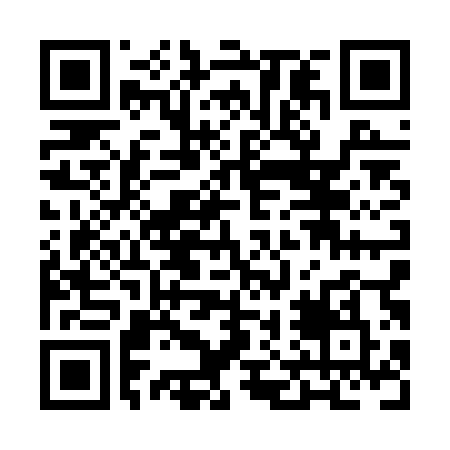 Prayer times for West Havre Boucher, Nova Scotia, CanadaMon 1 Jul 2024 - Wed 31 Jul 2024High Latitude Method: Angle Based RulePrayer Calculation Method: Islamic Society of North AmericaAsar Calculation Method: HanafiPrayer times provided by https://www.salahtimes.comDateDayFajrSunriseDhuhrAsrMaghribIsha1Mon3:225:211:106:348:5910:582Tue3:235:221:106:348:5910:573Wed3:245:221:116:338:5910:564Thu3:255:231:116:338:5810:565Fri3:265:241:116:338:5810:556Sat3:285:241:116:338:5810:547Sun3:295:251:116:338:5710:538Mon3:305:261:116:338:5710:529Tue3:315:271:126:338:5610:5110Wed3:335:281:126:328:5610:5011Thu3:345:281:126:328:5510:4912Fri3:365:291:126:328:5410:4813Sat3:375:301:126:318:5410:4614Sun3:395:311:126:318:5310:4515Mon3:405:321:126:318:5210:4416Tue3:425:331:126:308:5110:4217Wed3:435:341:126:308:5010:4118Thu3:455:351:136:308:5010:3919Fri3:465:361:136:298:4910:3820Sat3:485:371:136:298:4810:3621Sun3:505:381:136:288:4710:3522Mon3:515:391:136:278:4610:3323Tue3:535:401:136:278:4510:3124Wed3:555:411:136:268:4410:3025Thu3:565:421:136:268:4310:2826Fri3:585:431:136:258:4110:2627Sat4:005:451:136:248:4010:2528Sun4:025:461:136:248:3910:2329Mon4:035:471:136:238:3810:2130Tue4:055:481:136:228:3710:1931Wed4:075:491:136:218:3510:17